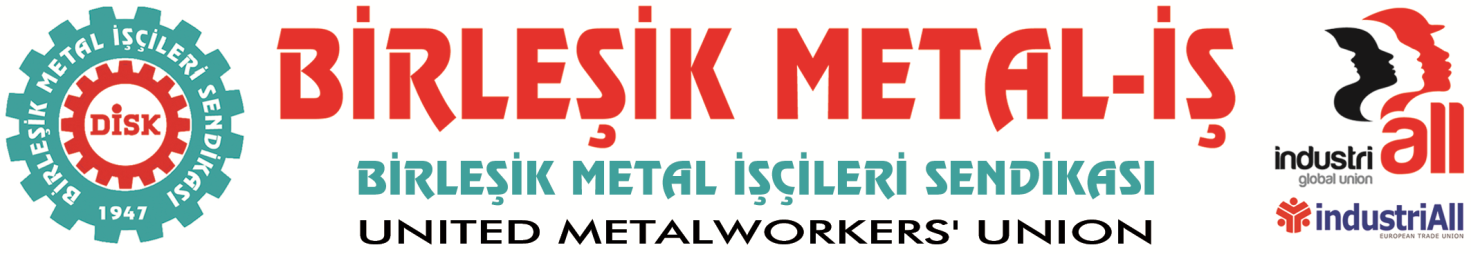 BASIN BÜLTENİ13.06.2015Sendikamızın Genel Temsilciler Kurulu, 13 Haziran 2015 tarihinde Gönen Kemal Türkler Eğitim Tesisleri’nde toplanarak gündemindeki konuları görüşmüşVe aşağıdaki açıklamanın kamuoyu ile paylaşılmasına karar vermiştir:Genel Temsilciler Kurulumuz, 15-16 Haziran’ın 45’nci yıldönümünü, o büyük mücadelenin yaratıcılarını, onların yarattığı geleneği bugüne taşıyanları selamlamaktadır. 15-16 Haziran büyük işçi direnişinin yıldönümünde, 14 Haziran Pazar günü, metal işçilerinin ayağa kalktığı Bursa’da yapacağımız yürüyüşe tüm işçi kardeşlerimizi davet ediyoruz.Temsilciler Kurulumuzun geçtiğimiz yıl yapılan son toplantısından bu yana onlarca yeni temsilci arkadaşımız aramıza katıldı. Kurulumuzun sayıca arttığına, bileşiminin ise üçte birinin yenilendiğine gururla tanık oluyoruz. Aramıza yeni katılan arkadaşlarımıza başarılar dilerken, bu tablonun sendikal demokrasinin en güzel örneklerinden biri olduğunu ifade etmek istiyoruz. Metal işçilerinin sarı sendikaya ve sermayenin sömürüsüne karşı ayağa kalktığı günlerden geçiyoruz. Metal işçileri, kendi hakları için değil metal patronlarının çıkarı için var olan, 12 Eylül ürünü sarı sendikayı terk ediyor. On binlerce işçi yıllardır devam eden esaretten kurtuluyor. Artık yeter deyip ayağa kalkan, şalteri indiren, insanca ücret ve gerçek temsiliyet talep eden tüm işçi kardeşlerimizi selamlıyoruz. Genel Temsilciler Kurulumuz, onların bugün dile getirdiği, “işten atılma olmayacak”, “sarı sendika gidecek”, “ücretlerde iyileştirme olacak” ve “sendika tercihine müdahale edilmeyecek” şeklinde ifade edilen dört talebin gerçekleşmesi için elinden gelen dayanışmayı göstereceğinin altını çizmektedir.Bugün binlerce metal işçisinin bu taleplerle sürdürdüğü direniş, aynı zamanda bizim direnişimizdir. MESS’in adaletsiz ücret artışı, 3 yıllık yürürlük ve dayatmacı sözleşme düzenine karşı 29 Ocak’ta başlattığımız ve yine MESS-sarı sendika-hükümet işbirliği ile yasaklanan grevimiz, bugün süren metal direnişine önemli bir etki yapmıştır. Öncelikle, grevlerimizin Bakanlar Kurulu kararıyla yasaklanmasına rağmen teslim olmayan, işyerlerinde direnişi devam ettiren tüm üyelerimizin kararlılığını hatırlatmak istiyoruz. Bu kararlılık, grup sözleşmesi kapsamında sayıca yarıya yakın üyemizin bulunduğu işletmelerin MESS’den ayrılmak zorunda bırakmıştır. Bu kararlılık, bu işletmelerde 2 yıllık sözleşmelerin imzalanmasını, geri kalan işletmelerin tamamına yakınında da dayatılan sözleşmenin üzerinde haklar elde edilmesini sağlamıştır. Federal Moğul Tuzla fabrikasında sendikamız üyesi kardeşlerimizin sürdürdüğü 8 günlük işgal eylemi ise bu büyük mücadelenin son halkası olmuştur. MESS-Hükümet-sarı sendika dayatması bir kez daha kardeşlerimizin kararlılığıyla püskürtülmüştür. Birleşik Metal-İş, metal işkolunda toplu sözleşme sürecinde belirleyici olmuş ve mücadelenin ilerlemesinde öncü rol üstlenmiştir. Bu işçi sınıfının kazanımıdır.Şimdi “2015 metal grevini” ve grev yasağı sonrası yürüttüğümüz mücadeleyi “2015 metal direnişi” izlemektedir. Bursa’da, Kocaeli’nde, Ankara, İzmir, Eskişehir, Tekirdağ ve daha birçok ilde metal işçilerinin direnişi sürmektedir. Metal işçileri bu süreçten kazanımlarla çıkmak için birliğini güçlendirmelidir. Genel Temsilciler Kurulumuz, bu birliğin işkolu düzeyinde ancak sendikamızda sağlanabileceğini büyük bir güvenle ifade etmektedir. Metal işçileri bu kararın eşiğindedir. Bu kararı veren kardeşlerimiz ise bugün aramızdadır. FORD, ENPAY ve EGO işçileri sarı sendikadan kurtularak, ŞAHİNKUL, DONHGEE, ALİMEX, ACEL, VATAN KABLO, KÖKSALLAR işçileri ilk defa örgütlenerek bu kararı verdi. Onları kutluyoruz. Diğer fabrikalarda ayağa kalkan metal işçilerini kendilerinin söz sahibi olacakları bir sendikada, Birleşik Metal-İş’te geleceklerini kurmaya çağırıyoruz.Aynı zamanda sendikamızın tüm temsilci kadrolarına, öncü işçilerine ve üyelerine de çağrıda bulunuyoruz. Sendikamızın bölgelerde yürüteceği çalışmanın parçası olmalarını ve metal işçilerinin sendikamızla buluşması için gereken çabayı göstermelerini bekliyoruz. Sendikamızın bölgelerde tek bir kadrosunu dışında bırakmadan bu sürece müdahale edecek çalışmaları titizlikle güçlendirmesini bekliyoruz.Geçtiğimiz hafta sonu gerçekleşen genel seçimlerin ardından Türkiye yeni döneme girmiştir. 13 yıllık tek parti iktidarı artık sonlanmıştır. Yeni hükümet arayışlarının başladığı şu günlerde biz metal işçileri olarak tutumumuz nettir: Oluşacak yeni hükümetlerin bileşimlerinden bağımsız olarak, Kıdem tazminatının gaspı, Grev hakkının engellenmesi, Sendika seçme özgürlüğünün kısıtlanması başta olmak üzere işçi haklarına yönelecek olası politikalarına karşı tavizsiz mücadele edeceğimizi buradan ilan ediyoruz.Yaşasın işçilerin birliğiYaşasın Birleşik Metal-İşYaşasın DİSK